Publicado en  el 23/01/2014 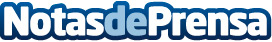 Romeo Santos revoluciona las redes sociales con el anuncio de su nuevo discoDatos de contacto:Sony MusicNota de prensa publicada en: https://www.notasdeprensa.es/romeo-santos-revoluciona-las-redes-sociales_1 Categorias: Música http://www.notasdeprensa.es